ЗАТВЕРДЖЕНОпостановою Кабінету Міністрів Українивід _________ 2020 р. № _____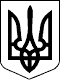 ДЕРЖАВНА МИТНА СЛУЖБА УКРАЇНИДОЗВІЛна застосування спеціального транзитного спрощення«загальна фінансова гарантія» / «загальна фінансова гарантія із зменшенням розміру забезпечення базової суми на 50 відсотків» / «загальна фінансова гарантія із зменшенням розміру забезпечення базової суми 
на 70 відсотків» / «звільнення від гарантії»Додатокдо форми дозволу на застосування спеціального транзитного спрощення «загальна фінансова гарантія» / «загальна фінансова гарантія із зменшенням розміру забезпечення базової суми на 50 відсотків» / «загальна фінансова гарантія із зменшенням розміру забезпечення базової суми на 70 відсотків» / «звільнення від гарантії»Пояснення щодо заповнення граф форми дозволу на застосування спеціального транзитного спрощення «загальна фінансова гарантія» / «загальна фінансова гарантія із зменшенням розміру забезпечення базової суми на 50 відсотків» / «загальна фінансова гарантія із зменшенням розміру забезпечення базової суми на 
70 відсотків» / «звільнення від гарантії»У найменуванні дозволу на застосування спеціального транзитного спрощення необхідно залишити один з його видів, щодо надання якого митним органом приймається рішення.  1. Найменування підприємстваНеобхідно зазначити повне найменування підприємства відповідно до Єдиного державного реєстру юридичних осіб, фізичних осіб – підприємців та громадських формувань.2. МісцезнаходженняНеобхідно зазначити місцезнаходження підприємства відповідно до Єдиного державного реєстру юридичних осіб, фізичних осіб – підприємців та громадських формувань.3. Реєстраційний номер облікової картки платника податків / код за ЄДРПОУ У графі необхідно зазначити:для фізичних осіб – підприємців – реєстраційний номер облікової картки платника податків;для фізичних осіб – підприємців, які мають відмітку в паспорті про право здійснювати будь-які платежі за серією та номером паспорта, – відповідні серію та номер паспорта;для юридичних осіб та відокремлених підрозділів іноземних компаній, організацій – код за ЄДРПОУ.4. Обліковий номерНеобхідно зазначити обліковий номер особи, наданий згідно зі статтею 455 Митного кодексу України.5. Вид дозволу на застосування спеціального транзитного спрощенняНеобхідно зробити позначку у відповідному полі виду дозволу на застосування спеціального транзитного спрощення, для отримання якого подається заява.6. Митниця гарантіїНеобхідно зазначити код митниці гарантії відповідно до Класифікатора Державної митної служби України, її територіальних органів та їх структурних підрозділів.7. Базова сумаНеобхідно зазначити базову суму загальної фінансової гарантії, визначеної підприємством у відповідній заяві.8. Митний орган, що видав дозвілНеобхідно зазначити код митного органу, який прийняв рішення про видачу дозволу, відповідно до Класифікатора Державної митної служби України, її територіальних органів та їх структурних підрозділів.9. Досвід здійснення митних формальностейНеобхідно зазначити, скільки повних років досвіду здійснення митних формальностей під час декларування та випуску товарів у митні режими із наданням митним органам загальної фінансової гарантії має підприємство.№Дата набрання чинності:1. Найменування підприємства:1. Найменування підприємства:2. Місцезнаходження підприємства:2. Місцезнаходження підприємства:3. Реєстраційний номер облікової картки платника податків / код за ЄДРПОУ4. Обліковий номер:5. Вид дозволу на застосування спеціального транзитного спрощення:	загальна фінансова гарантія	загальна фінансова гарантія із зменшенням розміру забезпеченнябазової суми на 50 %	загальна фінансова гарантія із зменшенням розміру забезпеченнябазової суми на 70 %	звільнення від гарантії5. Вид дозволу на застосування спеціального транзитного спрощення:	загальна фінансова гарантія	загальна фінансова гарантія із зменшенням розміру забезпеченнябазової суми на 50 %	загальна фінансова гарантія із зменшенням розміру забезпеченнябазової суми на 70 %	звільнення від гарантії6. Митниця гарантії:7. Базова сума:8. Митний орган, що видав дозвіл:9. Досвід здійснення митних формальностей:ДатаПідписПосадаВласне ім’я ПРІЗВИЩЕ